Estimados padres/madres/tutores:Con motivo del inicio de curso 20/21, da comienzo el servicio de comedor y el de permanencia y desayuno. Para poder llevarlos a cabo y realizar una buena gestión, ajustándonos a las nuevas normas por la situación actual, necesitamos que nos devuelvan esta circular rellena por correo electrónico a secretariavirtual@colegiosma.com hasta el 3 de Septiembre.Teniendo en cuenta la entrada escalonada por cursos:Les informamos que este servicio se dará de baja directamente cuando la deuda de este pago sea de un mes, y no lo abonen en los días siguientes a la devolución, les pedimos que lleven el abono al día para evitar esta situación. Todos los alumnos que quieran solicitar la beca de precio reducido (tanto alumnos de nueva incorporación como alumnos de años anteriores), deben presentar la documentación que hay  especificada en la página web del centro en SERVICIOS COMEDOR. Hasta la aprobación definitiva la familia deberá abonar la totalidad del comedor.Este año para beneficio de las familias se ha propuesto comenzar el servicio de permanencia a las 7:30 (siempre que sea demandado por alguna familia), además de ofrecer servicio de desayuno.Les rogamos que entreguen la solicitud TODAS las familias, aquellas que no lo devuelvan firmado NO podrán quedarse en el servicio hasta 5 días después de la comunicación por escrito.Además, les recordamos que las BAJAS de alguno de los servicios deben hacerse con una antelación de una semana, de no ser así tendrán que abonar los días correspondientes desde la comunicación hasta la baja efectiva. Las bajas se realizan en Secretaría, en ningún caso se considerará la información dada a otras personas.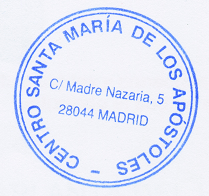 La directora del Colegio S.M.A---------------------------------------------------------------------------------------------------------------------------Quedamos enterados de la información relativa al servicio de comedor y permanencia/desayuno.Padre/Madre/Tutor:                               ALUMNO:                           Curso:                                Fecha:                            INFANTIL, 1º, 2º Y 3º de PRIMARIAComienzo 9 de Septiembre4º, 5º y 6º de PRIMARIAComienzo 17 de SeptiembreCOMEDOR SEPTIEMBRECOMEDOR SEPTIEMBRECOMEDOR   Comienzo 9 Septiembre – COSTE 115€COMEDOR  Comienzo 17 Septiembre – COSTE 72 € NO NECESITO ESTE SERVICIO NO NECESITO ESTE SERVICIOCOSTEONDEFMAMJ COMEDOR 115 €/mes NO NECESITO ESTE SERVICIO DESAYUNO Y PERMANENCIADESAYUNO Y PERMANENCIA DESAYUNO Y PERMANENCIA DESDE 7:30 9 de Septiembre – 75 €/mes DESAYUNO Y PERMANENCIA DESDE 7:30 17 de Septiembre – 47 €/mes DESAYUNO Y PERMANENCIA DESDE 7:30 De Octubre a Junio – 75 €/mes DESAYUNO Y PERMANENCIA DESDE 8:00 9 de Septiembre – 68 €/mes DESAYUNO Y PERMANENCIA DESDE 8:00 17 de Septiembre – 42,5 €/mes DESAYUNO Y PERMANENCIA DESDE 8:00 De Octubre a Junio – 68 €/mes PERMANENCIA DESDE 8:00  9 de Septiembre – 53 €/mes PERMANENCIA DESDE 8:00  17 de Septiembre – 33 €/mes PERMANENCIA DESDE 8:00  De Octubre a Junio – 53 €/mes NO NECESITO ESTE SERVICIO NO NECESITO ESTE SERVICIO